21/22 SCREVEN Rodeo 1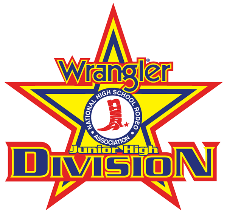                                   1st Go                                       2/19/2221/22 SCREVEN Rodeo 1                                  1st Go                                       2/19/2221/22 SCREVEN Rodeo 1                                  1st Go                                       2/19/2221/22 SCREVEN Rodeo 1                                  1st Go                                       2/19/22Event: Boys Goat TyingEvent: Boys Goat TyingEvent: Boys Goat TyingEvent: Boys Goat TyingDraw: ContestantEvent PointsScoreTimeCOLLINS TAYLOR1012.54JACKSON BILES913.41BRAXTON TOWNSEND814.08COOPER RICE714.13KYLER WELLS614.45HOLT KATZER514.79CARTER HOBSON416.30COLTON MCCARY316.69BRODY SCALESNTCADEN OROZCONTWESTON ROARKNTCHASE STOENTEvent: Girls BreakawayEvent: Girls BreakawayEvent: Girls BreakawayEvent: Girls BreakawayDraw: ContestantEvent PointsScoreTime SHYANNE BUCHANAN103.98JULIE GRACE BILES95.72MACIE ALLISTONNTBELLA WESTNTEME MCCARYNTEMMA AGNERNTKENDAL GATLINNTPARKER ELIZABETH WILLIAMSNTEvent: Calf RopingEvent: Calf RopingEvent: Calf RopingEvent: Calf RopingDraw: ContestantEvent PointsScoreTimeCADEN OROZCO1014.49COLLINS TAYLOR922.53CHASE STOENT21/22 SCREVEN Rodeo 1                                  1st  Go                                      2/19/22                                  21/22 SCREVEN Rodeo 1                                  1st  Go                                      2/19/22                                  21/22 SCREVEN Rodeo 1                                  1st  Go                                      2/19/22                                  21/22 SCREVEN Rodeo 1                                  1st  Go                                      2/19/22                                  Event: Barrel RacingEvent: Barrel RacingEvent: Barrel RacingEvent: Barrel RacingDraw: ContestantEvent PointsScoreTimeKENDAL GATLIN1016.060MACIE ALLISTON916.098BELLA WEST816.161SHYANNE BUCHANAN716.586BLAKELY WHITAKER617.370EME MCCARY517.564IZZIE BONE418.367AVERY ALTMAN319.714DONI CULPEPPER220.486JULIE GRACE BILES121.053HANNAH HASTY21.720EMMA AGNER21.735PARKER ELIZABETH WILLIAMS24.651CADIE AGNER28.855AUBREY BEAVERSNTEvent: Boys BreakawayEvent: Boys BreakawayEvent: Boys BreakawayEvent: Boys BreakawayDraw: ContestantEvent PointsScoreTimeWESTON ROARK103.94HOLT KATZER94.54JACKSON BILES84.76BRODY SCALES76.40COTTON YOUNG67.07BRAXTON TOWNSEND512.79COOPER RICENTCARTER HOBSONNTCOLTON MCCARYNTKYLER WELLSNT21/22 SCREVEN Rodeo 1                                      1st Go                                   2/19/22                                   21/22 SCREVEN Rodeo 1                                      1st Go                                   2/19/22                                   21/22 SCREVEN Rodeo 1                                      1st Go                                   2/19/22                                   21/22 SCREVEN Rodeo 1                                      1st Go                                   2/19/22                                   Event: Bull RidingEvent: Bull RidingEvent: Bull RidingEvent: Bull RidingDraw: ContestantEvent PointsScoreTimeKOLBY WILSON1075DRAKE DOWLING971COLTON MCCARY869LANDYN BRADLEY766Event: Chute Doggin’Event: Chute Doggin’Event: Chute Doggin’Event: Chute Doggin’Draw: ContestantEvent PointsScoreTimeCOTTON YOUNG1012.32CHASE STOE912.73CARTER HOBSON821.30COLLINS TAYLOR727.38Event: Girl Goat TyingEvent: Girl Goat TyingEvent: Girl Goat TyingEvent: Girl Goat TyingDraw: ContestantEvent PointsScoreTimeHANNAH HASTY1010.65JULIE GRACE BILES91 1.49MACIE ALLISTON81 1.98KENDAL GATLIN712.64EME MCCARY614.50BELLA WEST514.62SHYANNE BUCHANAN416.52CADIE AGNERNTEvent: Steer BarebackEvent: Steer BarebackEvent: Steer BarebackEvent: Steer BarebackDraw: ContestantEvent PointsScoreTimeLANDYN BRADLEY107121/22 SCREVEN Rodeo 1                                  1st   Go                                    2/19/22      21/22 SCREVEN Rodeo 1                                  1st   Go                                    2/19/22      21/22 SCREVEN Rodeo 1                                  1st   Go                                    2/19/22      21/22 SCREVEN Rodeo 1                                  1st   Go                                    2/19/22      Event: Pole Bending Event: Pole Bending Event: Pole Bending Event: Pole Bending Draw: ContestantEvent PointsScoreTime KENDAL GATLIN1020.856BELLA WEST921.292MACIE ALLISTON821.705SHYANNE BUCHANAN723.203PARKER ELIZABETH WILLIAMS623.991EME MCCARY524.356BLAKELY WHITAKER427.099EMMA AGNER327.972HANNAH HASTY228.789AUBREY BEAVERS128.832JULIE GRACE BILES33.188CADIE AGNERNTAVERY ALTMANNTEvent: Ribbon RopingEvent: Ribbon RopingEvent: Ribbon RopingEvent: Ribbon RopingDraw: ContestantEvent PointsScoreTimeCADEN OROZCO101 1.51IZZIE BONE101 1.51CHASE STOE934.17(DRAW)HOLT KATZERNTPARKER ELIZABETH WILLIAMSNTWESTON ROARKNTSHYANNE BUCHANANNTKYLER WELLSNTHANNAH HASTYNTCOLLINS TAYLORNTMACIE ALLISTONNTBRAXTON TOWNSENDNTCADIE AGNERNT21/22 SCREVEN Rodeo 1                                  1st  Go                                      2/19/22         21/22 SCREVEN Rodeo 1                                  1st  Go                                      2/19/22         21/22 SCREVEN Rodeo 1                                  1st  Go                                      2/19/22         21/22 SCREVEN Rodeo 1                                  1st  Go                                      2/19/22         Event: Ribbon RopingEvent: Ribbon RopingEvent: Ribbon RopingEvent: Ribbon RopingDraw: ContestantEvent PointsScoreTimeCOOPER RICENTBELLA WESTNTCARTER HOBSONNTKENDALL GATLINNTEvent: Team RopingEvent: Team RopingEvent: Team RopingEvent: Team RopingDraw: ContestantEvent PointsScoreTimeCARTER HOBSONNTSHYANNE BUCHANANNTHOLT KATZERNTCOLLINS TAYLORNTCOOPER RICENTKYLER WELLSNTBRODY SCALESNTCHASE STOENTCOTTON YOUNGNTWESTON ROARKNTCADEN OROZCONTBRAXTON TOWNSENDNT